Long Term Planning                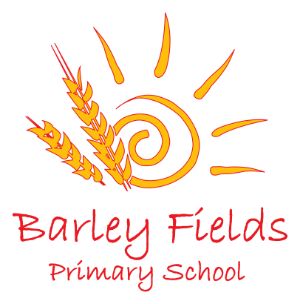 Lower Key Stage Two       Year 42020-2021AutumnAutumnSpringSpringSpringSummerSummerEnglishAutumn 1 Unit 1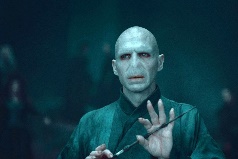 VillainsReading and writing unit based on well-known villainous characters from reading. Character Descriptions and Police Reports.(non-narrative)Autumn 1 Unit 2VillainsReading, writing and performance unit based on villainous characters from reading.Villainous Speeches.(RWP Unit)(narrative)Spring 1 Unit 1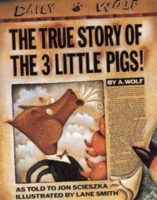 Fairy Tale TwistsReading and writing based on fractured fairy tales.(narrative)Spring 1 Unit 2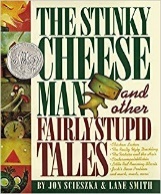 Fairy Tale TwistsReading and writing based on fractured fairy tales.(narrative)Spring 1 Unit 2Fairy Tale TwistsReading and writing based on fractured fairy tales.(narrative)Summer 1 Unit 1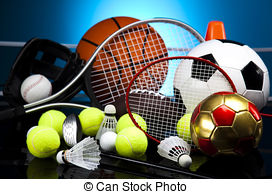 Sports ManagerReading, writing and performance unit based on motivational speaking.(RWP Unit)(non-narrative)Summer 1 Unit 2Sports ManagerReading, writing and performance unit based on motivational speaking.(RWP Unit)(non-narrative)EnglishAutumn 2 Unit 3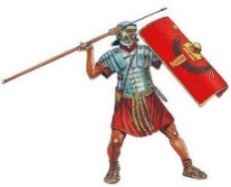 InvadersReading, writing based on history topic.(non-narrative)Autumn 2 Unit 4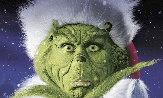 He’s a mean one, Mr GrinchOnline magazine interview (non-narrative)(Christmas themed writing)Spring 2 Unit 1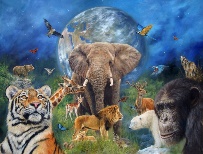 Planet EarthReading, writing and performance unit based on the art of documentary narration.(RWP Unit)(non-narrative)Spring 2 Unit 4Planet EarthOther non-narrative writing linked to protecting planet earth – current global issues. Persuasive writing.(non-narrative)Spring 2 Unit 4Planet EarthOther non-narrative writing linked to protecting planet earth – current global issues. Persuasive writing.(non-narrative)Summer 2 Unit 3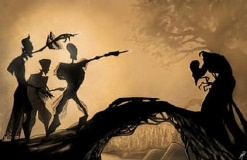 The Tale of The Three Brothers – The Beadle and the Bard(narrative)Summer 2 Unit 4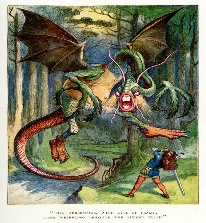 Jabberwocky and Through the Looking Glass…(poetry)Reading and writing poetry(The Mulips)AutumnAutumnAutumnSpringSpringSpringSummerSummerMathematicsAutumn 1 Unit 1 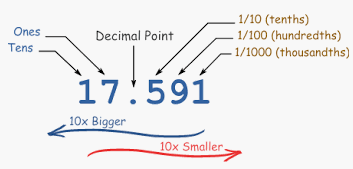 Number -  Place Value(3weeks)Autumn 1 Unit 2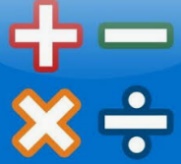 Number – Addition and Subtraction (4 weeks)Spring 1 Unit 1 Number – Multiplication and Division (3 weeks)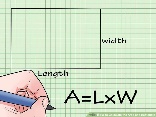 Measurement - Area (1 week)Spring 1 Unit 2 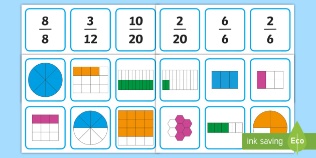 Number –Fractions (2 weeks)Spring 1 Unit 2 Number –Fractions (2 weeks)Summer 1 Unit 1 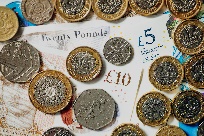 Measurement - Money(2 weeks)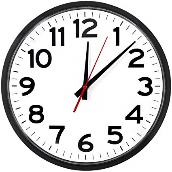 Measurement -Time(2 weeks)Summer 1 Unit 2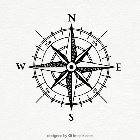 Geometry – Position and Direction (1 weeks)Unit 3 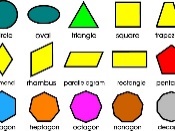 Geometry – Properties of Shapes(2 weeks)MathematicsAutumn 2 Unit 3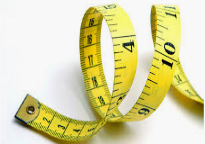 Measurement – Length and Perimeter(1 week)Number – Multiplication and Division(2 weeks)Autumn 2 Unit 4Number – Multiplication and Division(2 weeks)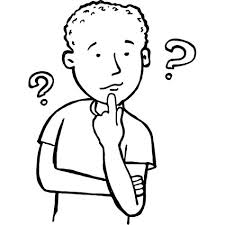 Consolidation and Assessment(2 weeks)Spring 2 Unit 3 Number – Fractions (2 weeks)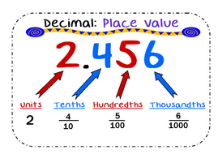 Number – Decimals(1 weeks)Spring 2 Unit 4 Number – Decimals(1 week)Consolidation and Assessment (1 week) Spring 2 Unit 4 Number – Decimals(1 week)Consolidation and Assessment (1 week) Summer 2 Unit 4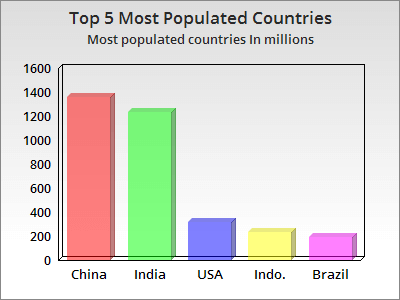 Statistics (1 weeks) Summer 2 Unit 4 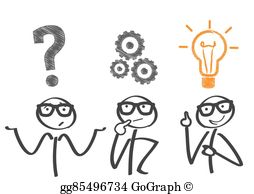 Consolidation andProblem Solving (4 weeks) Science 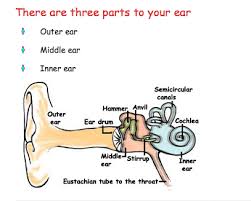 Autumn 1 Unit 1 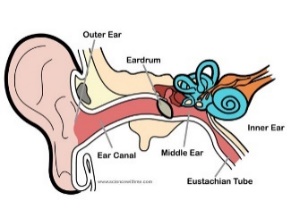 Sound - HearingAutumn 2 Unit 2 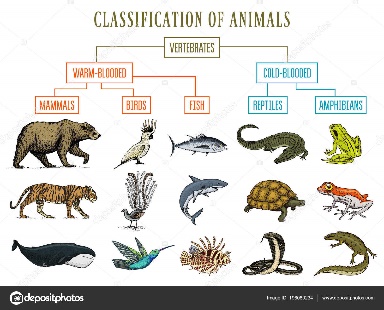 Living Things and Their Habitats Spring 1 Unit 3 Electricity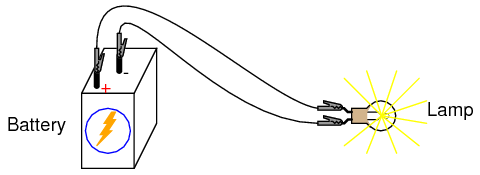 Spring 1 Unit 3 ElectricitySpring 2 Unit 4  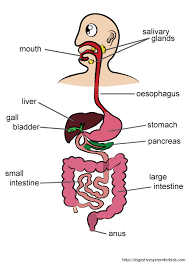 Animals including HumansSummer 1 Unit 5 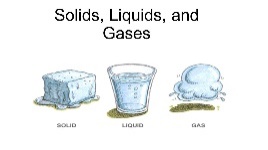 States of MatterSummer 2 Unit 6 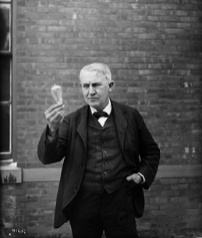 Scientists and InventorsAlexander Graham Bell and Gerald DurrellComputing Autumn 1 Unit 1 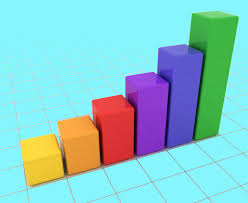 Data HandlingAutumn 2 Unit 2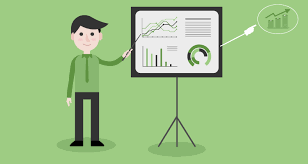 PresentationsSpring 1 Unit 3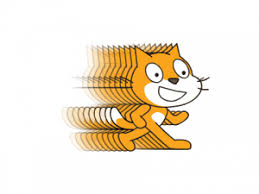 Go Sprite GoSpring 1 Unit 3Go Sprite GoSpring 2 Unit 4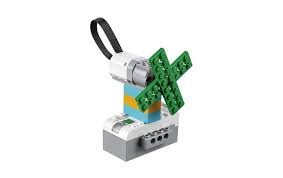 Robot Controller/Engineering Expert Summer 1 Unit 5 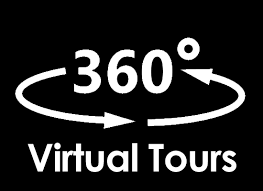 Virtual Tours Summer Unit 6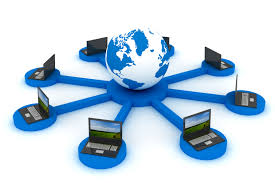 Internet and Hardware InspectorsDigital Literacy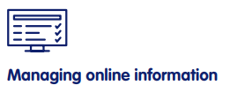 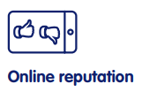 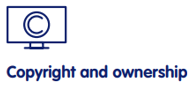 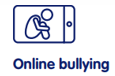 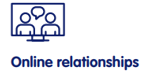 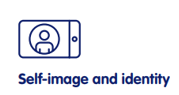 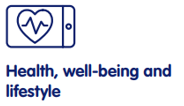 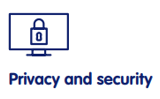 History Autumn - Unit 1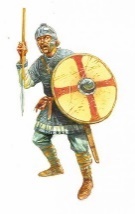 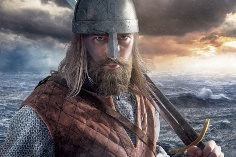 vsBattles in the past Vikings vs Anglo SaxonsAutumn - Unit 1vsBattles in the past Vikings vs Anglo SaxonsSpring  - Unit 2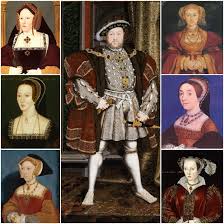 ]Historical turning point - Why did Henry VIII marry 6 times?Spring  - Unit 2]Historical turning point - Why did Henry VIII marry 6 times?Spring  - Unit 2]Historical turning point - Why did Henry VIII marry 6 times?Summer - Unit 3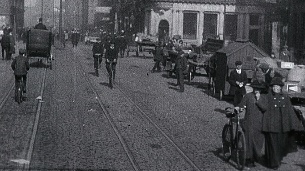 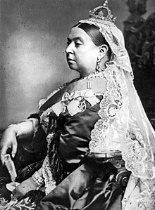 Victorian Life (local depth study)Summer - Unit 3Victorian Life (local depth study)GeographyAutumn - Unit 1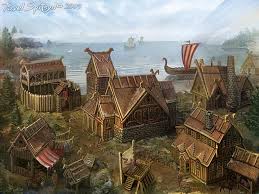 Awareness of Location and PlaceLocal Field Study - Village SettlersAutumn - Unit 1Awareness of Location and PlaceLocal Field Study - Village SettlersSpring  - Unit 2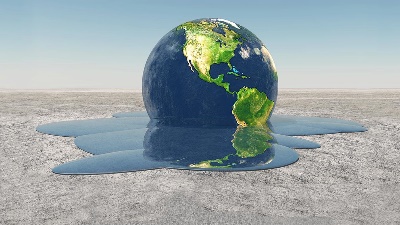 Physical Geography Study What is Climate Change?Spring  - Unit 2Physical Geography Study What is Climate Change?Spring  - Unit 2Physical Geography Study What is Climate Change?Summer - Unit 3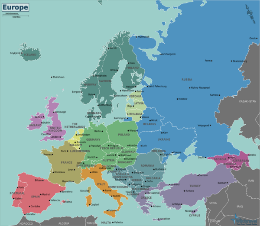 Mapping SkillsOur European NeighboursSummer - Unit 3Mapping SkillsOur European NeighboursP.E. Autumn 1 Unit 1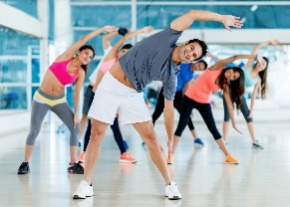 Get Fit, Get Active Autumn 1 Unit 2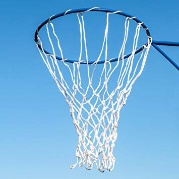 Attacking and Defending NetballSpring 1 Unit 3Health Related Exercise Spring 1 Unit 3Health Related Exercise Spring 1 Unit 4 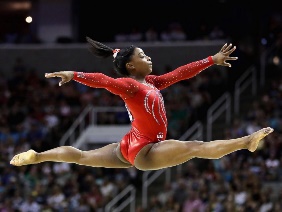 Gymnastics  Summer 1 Unit 7 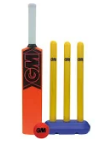 Attacking and Defending  - Cricket Summer 1 Unit 8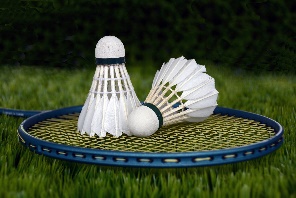 Net and Wall – Badminton  P.E. Autumn 2 Unit 3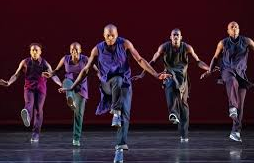 Dance and Movement  Autumn 2 Unit 4 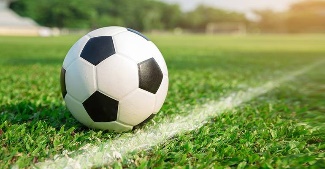 Invasion Games – Football Spring 2 Unit 5 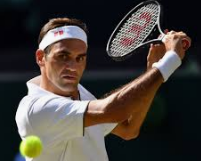 Attacking and Defending – Hockey  Spring 2 Unit 5 Attacking and Defending – Hockey  Spring 2 Unit 6 Net and Wall – Tennis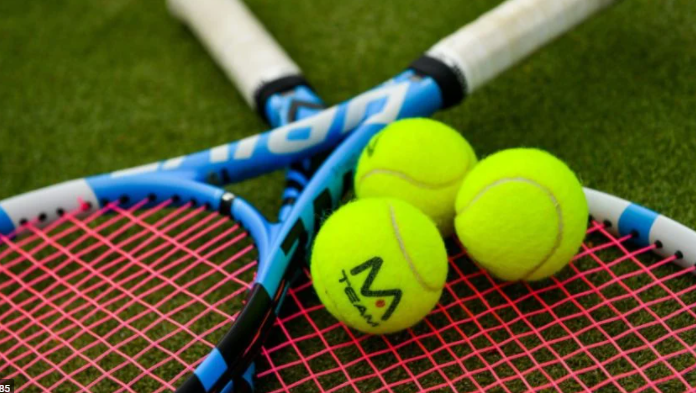 Summer 2 Unit 9 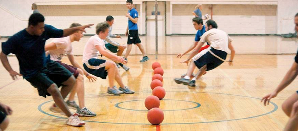 Dodgeball Summer 2 Unit 10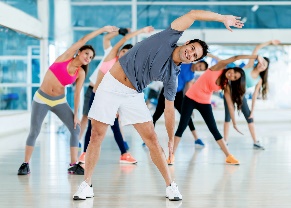 Health Relataed FitnessMFL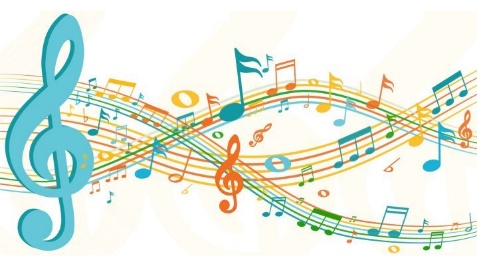 Jeux et Chansons 2 Jeux et Chansons 2 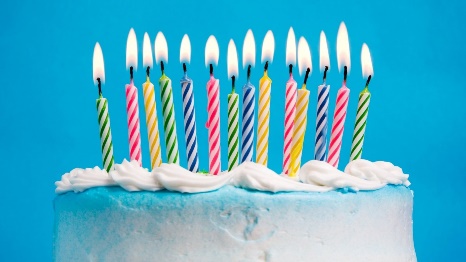 Mon Anniversaire Mon Anniversaire Mon Anniversaire 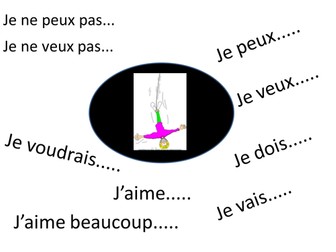 Je Peux, Je Veux et Je Voudrais Je Peux, Je Veux et Je Voudrais Music Autumn - Unit 1 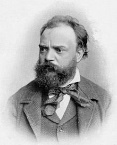 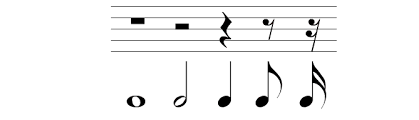 DurationStave rhythm notationUntuned instrumentsAppraisals with comparisonsChristmas ProductionComposer Study  -DvorakAutumn - Unit 1 DurationStave rhythm notationUntuned instrumentsAppraisals with comparisonsChristmas ProductionComposer Study  -DvorakSpring -  Unit 2 DynamicsCrescendo / DimminuendoTuned instrumentsAppraisals with comparisons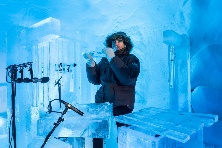 Composer Study  - – Terje                              Isungset Spring -  Unit 2 DynamicsCrescendo / DimminuendoTuned instrumentsAppraisals with comparisonsComposer Study  - – Terje                              Isungset Spring -  Unit 2 DynamicsCrescendo / DimminuendoTuned instrumentsAppraisals with comparisonsComposer Study  - – Terje                              Isungset Summer – Unit 3TempoAccelerando / RitardandoSight ReadingUntuned instruments - PerformanceAppraisals with comparisonsCelebration Assembly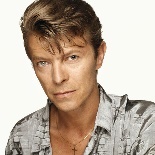 Composer Study – David BowieSummer – Unit 3TempoAccelerando / RitardandoSight ReadingUntuned instruments - PerformanceAppraisals with comparisonsCelebration AssemblyComposer Study – David BowieArt Unit 1 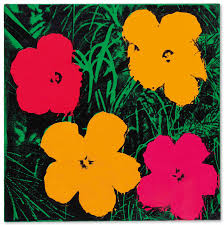 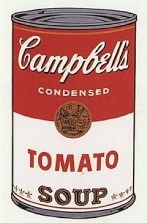 Andy Warhol and the Pop Art Movement  Unit 1 Andy Warhol and the Pop Art Movement  Unit 2 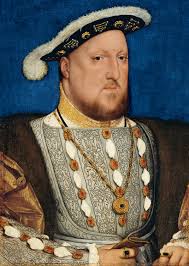 The Tudors  Unit 2 The Tudors  Unit 2 The Tudors  Unit 3  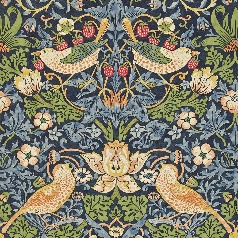 William Morris and Victorian Art Unit 3  William Morris and Victorian Art DT 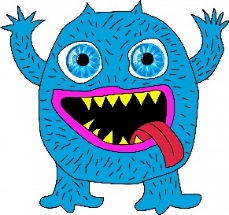 Mechanical Systems – Levers and LinkagesUnit 1 - Moving MonstersMechanical Systems – Levers and LinkagesUnit 1 - Moving Monsters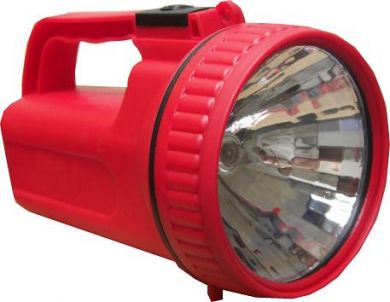 Electrical SystemsUniit 2 - Torches Electrical SystemsUniit 2 - Torches Electrical SystemsUniit 2 - Torches 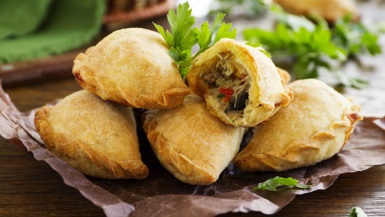 Food Unit 3 - American FoodFood Unit 3 - American FoodRE Unit I Festivals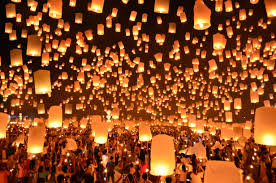 Divali Unit 2 Festivals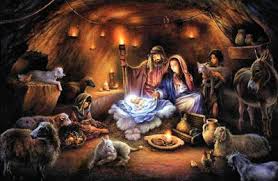 Christmas Unit 3 Places of Worship 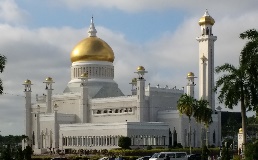 What is a Mosque and why is it important?Unit 3 Places of Worship What is a Mosque and why is it important?Unit 4 Beliefs & Practices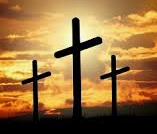 Why is Easter important to Christians?Unit 5 Beliefs and Practices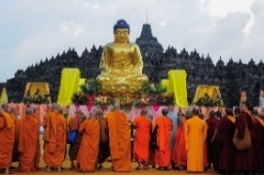 What is Buddism?Unit 6Beliefs and Practices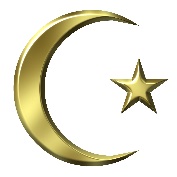 Islam in the UKPSHE  Unit 1 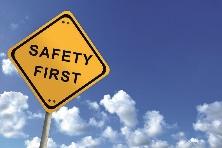 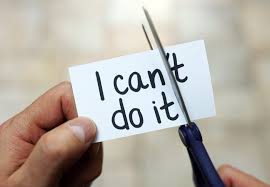 Think PositivelySafety First  Unit 1 Think PositivelySafety First Unit 2 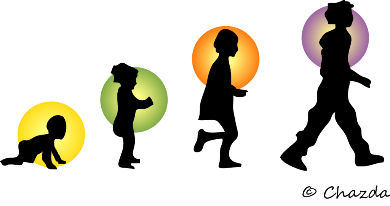 VIPs Growing UpUnit 2 VIPs Growing UpUnit 2 VIPs Growing UpUnit 3 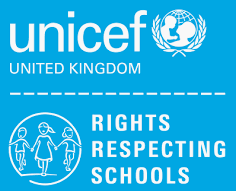 Respecting Rights One WorldUnit 3 Respecting Rights One World